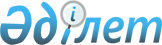 Об установлении карантина на территории Аксуского сельского округа Бурлинского районаПостановление акимата Бурлинского района Западно-Казахстанской области от 29 декабря 2014 года № 1230. Зарегистрировано Департаментом юстиции Западно-Казахстанской области 20 января 2015 года № 3774. Утратило силу постановлением акимата Бурлинского района Западно-Казахстанской области от 26 мая 2016 года № 286      Сноска. Утратило силу постановлением акимата Бурлинского района Западно-Казахстанской области от 26.05.2016 № 286 (вводится в действие по истечении десяти календарных дней после дня первого официального опубликования).

      В соответствии с Законами Республики Казахстан от 23 января 2001 года "О местном государственном управлении и самоуправлении в Республике Казахстан", от 10 июля 2002 года "О ветеринарии", на основании представления руководителя государственного учреждения "Бурлинская районная территориальная инспекция" Комитета ветеринарного контроля и надзора Министерства сельского хозяйства Республики Казахстан от 29 октября 2014 года № 1134 акимат района ПОСТАНОВЛЯЕТ:

      1. Установить карантин, в связи с возникновением заболевания эмфизематозного карбункула крупного рогатого скота, на территории Аксуского сельского округа Бурлинского района.

      2. Руководителю отдела государственно-правовой работы аппарата акима района (Дарисов А.) обеспечить государственную регистрацию данного постановления в органах юстиции, его официальное опубликование в информационно-правовой системе "Әділет" и в средствах массовой информации.

      3. Контроль за исполнением данного постановления возложить на заместителя акима района Ж. Каналина.

      4. Настоящее постановление вводится в действие со дня первого официального опубликования.


					© 2012. РГП на ПХВ «Институт законодательства и правовой информации Республики Казахстан» Министерства юстиции Республики Казахстан
				
      Исполняющий обязанности 
акима района

А. Сафималиев
